PROGRAMMA SVOLTOClasse 5^ sez. ASAANNO SCOLASTICO 2015/2016ECONOMIA AGRARIAE SVILUPPO TERRITORIALEprof. GIORGIO BOVOprof. MURO FINOTTOUnità 1 – L’economia agraria e l’azienda agricolaIntroduzione all’economia agrariaLe caratteristiche del settore agricoloL’azienda agricolaUnità 2 – I capitali dell’azienda agricolaIl capitale fondiarioIl capitale di esercizio o agrarioUnità 3 – Il lavoroLe prestazioni lavorativeIl lavoro intellettualeIl lavoro manualeUnità 4 – L’impresa e le forme di conduzioneL’attività dell’imprenditoreLe forme di conduzioneUnità 5 – Il bilancio economico dell’impresa agrariaI diversi tipi di bilancioLa descrizione dell’aziendaL’attivoIl passivoUnità 6 – La valutazione dell’efficienza aziendaleLa valutazione della gestioneGli indici strutturaleGli indici tecniciGli indici economiciUnità 7 – Il bilancio redatto secondo il principio di ordinari etàIl principio di ordinarietàLa descrizione dell’aziendaL’attivoIl passivoCalcolo del Beneficio fondiarioUnità 8 – L’affitto dei fondi rusticiIl contratto di locazioneLa normativa che regola l’affitto dei fondi rusticiIl bilancio del Beneficio fondiario del fondo concesso in affittoUnità 9 – I conti colturaliIl metodo di calcoloIl conto colturale delle colture erbaceeIl conto colturale delle colture arboreeLa valutazione delle colture in attoUnità 11 – L’economia delle macchineLe macchine agricoleLa durata fisica ed economicaIl costo delle macchineUnità 12 – L’economia delle industrie agrarie di trasformazioneLe industrie agrarieIl costo di trasformazione dell’uvaIl costo di trasformazione del latteUnità 13 – I miglioramenti fondiariLa bonifica ed il riordino fondiarioI consorzi di bonifica ed irrigazioneLa convenienza alla realizzazione dei miglioramenti fondiariUnità 14 – Matematica finanziariaL’interesse ed il montante sempliceL’interesse ed il montante compostoLe annualità costantiLe quote di reintegrazione e di ammortamentoPeriodicità costantiLe formule di capitalizzazioneUnità 15 – Il catasto terreniGli espropri per causa di pubblica utilitàLa formazione del catastoIL RD ed il RAI principali documenti catastaliLe variazioni catastaliPiove di Sacco, 30 maggio 2016.      I docentiProf. Giorgio BovoProf. Mauro Finotto						I rappresentanti di classe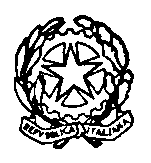 ISTITUTO DI ISTRUZIONE SUPERIORE STATALE“ENRICO DE NICOLA”35028 - PIOVE DI SACCO (PD) - via Parini, 10/ctel.049/5841692 – 049/9703995 e-mail: info@denicolaonline.org